Муниципальное бюджетное общеобразовательное учреждениеСуховская средняя общеобразовательная школа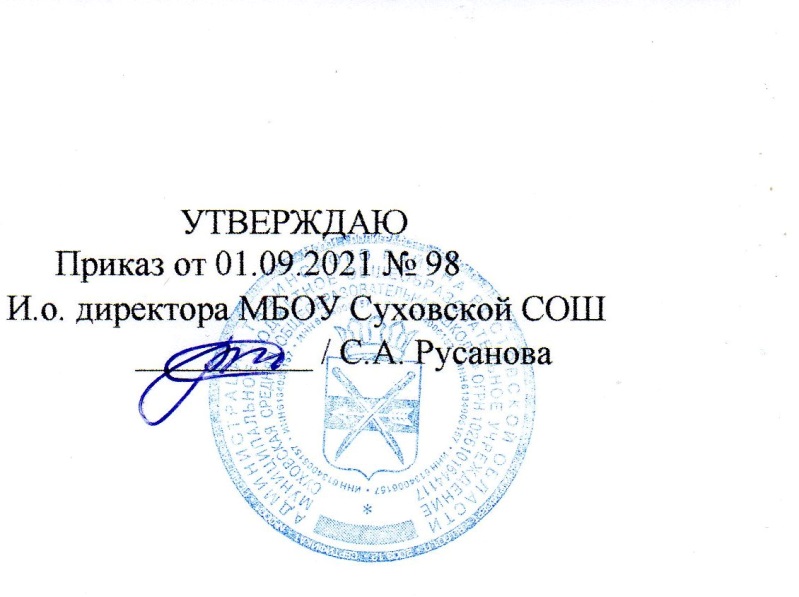 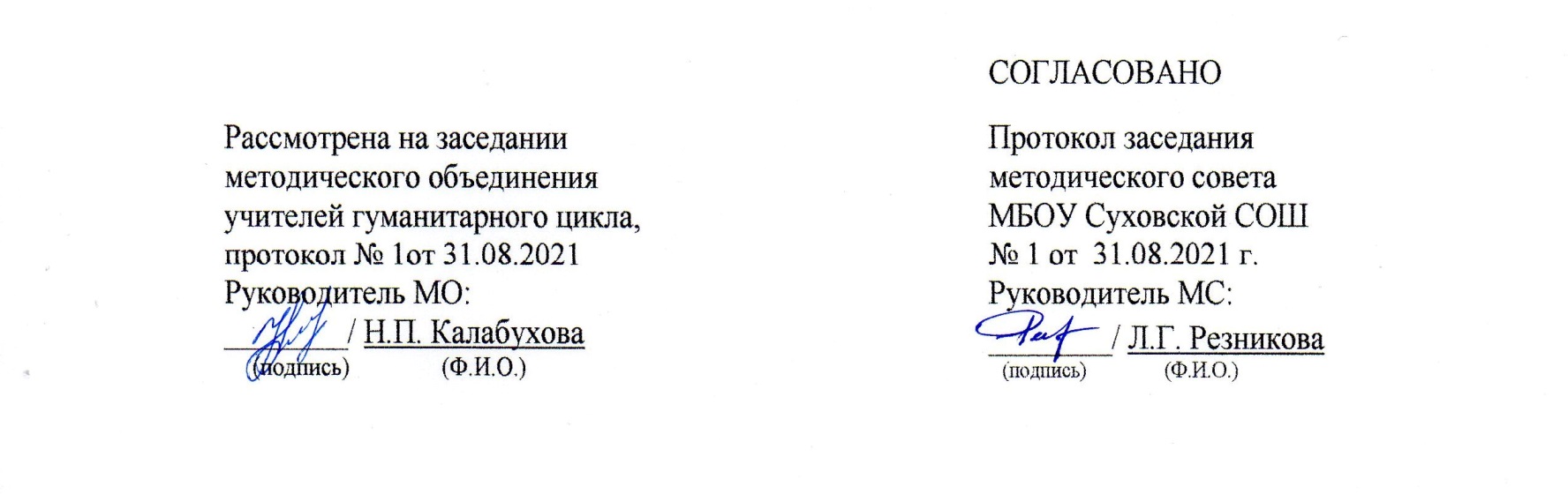 РАБОЧАЯ ПРОГРАММАФакультативного курса «Финансовая грамотность» 6 класс Учитель: Резникова Татьяна Ивановна2021 годПояснительная запискаРабочая программа кружка «Финансовая грамотность» разработана в соответствии с Федеральным государственным стандартом основного общего образования (далее – ФГОС ООО) ), авторской программой Е.А. Вигдорчик, И.В. Липсица, Ю.Н. Корлюговой, А.В. Половниковой «Финансовая грамотность. 5-7 классы» (2018)  и направлена на достижение планируемых результатов, обеспечивающих развитие личности подростков, на их мотивацию к познанию, на приобщение к общечеловеческим ценностям. Программа соответствует примерной программе внеурочной деятельности (основное общее образование) и требованиям к дополнительным образовательным программам. «Финансовая грамотность» является прикладным курсом, реализующим интересы обучающихся 6 класса в сфере экономики семьи. Курс рассчитан на 35 часов – по 1 часу в неделю. Цели изучения курса «Финансовая грамотность»:•	удовлетворение познавательных потребностей обучающихся в области финансов, формирование активной жизненной позиции, основанной на приобретённых знаниях, умениях и способах финансово грамотного поведения; •	приобретение опыта в сфере финансовых отношений в семье; применение полученных знаний и умений для решения элементарных вопросов в области экономики семьи; развитие собственной финансовой грамотности и выработка экономически грамотного поведения, а также способов поиска и изучения информации в этой области; •	воспитание интереса учащихся к дальнейшему получению знаний в сфере финансовой грамотности, к учебно-исследовательской и проектной деятельности в области экономики семьи.Основные содержательные линии курса «Финансовая грамотность»:•	деньги, их история, виды, функции;•	семейный бюджет;•	экономические отношения семьи и государства; •   человек и финансовые организации;•	собственный бизнес.Освоение содержания курса опирается на межпредметные связи с такими учебными предметами, как математика, история, технология, география, обществознание и литература. Это предполагает конструирование экономических задач и включение их в курс математики, работу на различных уроках с таблицами, графиками, диаграммами, содержащими простую финансовую информацию. Эффективным средством формирования финансовой грамотности являются межпредметные проекты, например: «Банк и его услуги», «Смета подготовки ребёнка к началу учебного года», «Расходы на проведение праздника (школьного, семейного, государственного, профессионального)» и т. д.Учебные материалы и задания подобраны в соответствии с возрастными особенностями детей и включают: •	задачи с элементарными денежными расчётами;•	кейсы по экономике семьи;•	игры, практические задания по работе с простой финансовой информацией;•	построение графиков и диаграмм;•	мини-исследования и проекты в области экономических отношений в семье и обществе.В процессе изучения курса формируются умения и навыки работы с текстами, таблицами, схемами, а также навыки поиска, анализа и предоставления информации и публичных выступлений, проект ной работы и работы в малых группах. Планируемые результаты обученияЛичностные результаты (личностные характеристики и установки) изучения курса «Финансовая грамотность»:•	осознание себя как члена семьи, общества и государства, понимание экономических проблем семьи и участие в их обсуждении, понимание финансовых связей семьи и государства;•	овладение начальными навыками адаптации в мире финансовых отношений: сопоставление доходов и расходов, расчёт процентов, сопоставление доходности вложений на простых примерах;•	проявление самостоятельности и личной ответственности за своё финансовое поведение, планирование собственного бюджета, предложение вариантов собственного заработка;•	умение сотрудничать со взрослыми и сверстниками в игровых и реальных экономических ситуациях, участвовать в решении вопроса, каким должен быть семейный бюджет, вести диалог об особых жизненных ситуациях и их влиянии на благосостояние семьи и достигать обоюдного взаимопонимания;•	понимание необходимости собственной финансовой грамотности и мотивации к её развитию.Метапредметные результаты изучения курса «Финансовая грамотность»:Познавательные•	использование различных способов поиска, сбора, обработки, анализа, организации, передачи и интерпретации простой финансовой информации, содержащейся на специализированных интернет-сайтах, в газетах и журналах, на основе проведения простых опросов и интервью;•	умение представлять результаты анализа простой финансовой и статистической информации в зависимости от поставленных задач в виде таблицы, схемы, графика, диаграммы, в том числе диаграммы связей;•	выполнение логических действий сравнения преимуществ и недостатков разных видов денег, доходов и расходов, возможностей работы по найму и ведения собственного бизнеса, анализ информации о средней заработной плате в регионе проживания, об основных стать ях расходов россиян, о ценах на товары и услуги, об уровне безработицы, о социальных выплатах, о банковских услугах для частных лиц, о валютных курсах; •	установление причинно-следственных связей между уплатой налогов и созданием общественных благ обществом, между финансовым поведением человека и его благосостоянием;•	построение рассуждений-обоснований (от исходных посылок к суждению и умозаключению);•	умение производить расчёты на условных примерах, в том числе с использованием интернет-калькуляторов, рассчитывать доходы и расходы семьи, величину подоходного налога и НДС, проценты по депозитам и кредитам, проводить расчёты с валютными курсами;•	владение базовыми предметными и межпредметными понятиями (финансовая грамотность, финансовое поведение, статистические данные, простая финансовая информация, учебный проект в области экономики семьи, учебное исследование экономических отношений в семье и обществе).Регулятивные•	анализ достигнутых и планирование будущих образовательных результатов по финансовой грамотности, постановка цели деятельности на основе определённой проблемы экономики семьи, экономических отношений в семье и обществе и существующих возможностей;•	самостоятельное планирование действий по изучению экономики семьи, экономических отношений в семье и обществе;•	проявление познавательной и творческой инициативы в применении полученных знаний и умений для решения элементарных вопросов в области экономики семьи;•	контроль и самоконтроль, оценка, взаимооценка и самооценка выполнения действий по изучению экономики семьи, экономических отношений в семье и обществе, а также их результатов на основе выработанных критериев;•	применение приёмов саморегуляции для достижения эффектов успокоения, восстановления и активизации.Коммуникативные•	умение осуществлять учебное сотрудничество и совместную деятельность с учителем и сверстниками при подготовке учебных проектов, решении кейсов по элементарным вопросам экономики семьи, проведении исследований экономических отношений в семье и обществе;•	работая индивидуально и в группе, договариваться о распределении функций и позиций в совместной деятельности, находить общее решение и разрешать конфликты на основе согласования позиций и учёта интересов сторон;•	умение формулировать, аргументировать и отстаивать своё мнение;•	умение осознанно использовать речевые средства в соответствии с задачей коммуникации (обоснование, объяснение, сравнение, описание), создавать и представлять результаты учебных проектов в области экономики семьи, исследований экономических отношений в семье и обществе, формировать портфолио по финансовой грамотности;•	умение использовать информационно-коммуникационные технологии для решения учебных и практических задач курса «Финансовая грамотность».Предметные результаты изучения курса «Финансовая грамотность»:•	владение базовыми предметными понятиями: потребность, обмен, блага, деньги, товар, услуга, семейный бюджет, особая жизненная ситуация, страхование, налоги, социальное пособие, банк, виды вкладов, инвестиционный фонд, доходность, сбережения, бизнес, валюта, валютный курс;•	понимание основных принципов экономической жизни общества: представление о роли денег в семье и обществе, о причинах и последствиях изменения доходов и расходов семьи, о роли государства в экономике семьи;•	использование приёмов работы с простой финансовой и статистической информацией, её осмысление, проведение простых финансовых расчётов;•	применение навыков и умений решения типичных задач в области семейной экономики: знание источников доходов и направлений расходов семьи и умение составлять простой семейный бюджет, знание направлений инвестирования и способов сравнения результатов на простых примерах;•	умение делать выводы и давать обоснованные оценки экономических ситуаций на простых примерах;•	определение элементарных проблем в области семейных финансов и нахождение путей их решения;•	расширение кругозора в области экономической жизни общества и активизация познавательного интереса к изучению общественных дисциплин.Содержание факультативного курса МОДУЛЬ 3: ЧЕЛОВЕК И ГОСУДАРСТВО: КАК ОНИ ВЗАИМОДЕЙСТВУЮТБазовые понятия: налог, налоговая инспекция, подоходный налог, налоговая ставка, налог на прибыль, физические лица, социальное пособие, пособие по безработице, пенсия, стипендия.Личностные характеристики и установки:понимание сущности налогов, определение их роли в жизни общества;осознание необходимости уплаты налогов как важной составляющей благосостояния общества и государства;оценивание социальных пособий как помощи государства гражданам в сложных жизненных ситуациях.Базовый уровень Обучающийся научится:в сфере достижения метапредметных результатов (освоения метапредметных УУД):различать прямые и косвенные налоги; считать сумму налога; проверять на сайте Федеральной налоговой службы наличие налоговой задолженности членов семьи;высчитывать долю годовых налоговых выплат в семейном бюджете;находить нужную информацию на социальных порталах;в сфере достижения предметных результатов (освоения предметных УУД):объяснять, что такое налоги и почему их нужно платить;называть основные налоги в Российской Федерации (подоходный налог, налог на прибыль, косвенные налоги);приводить примеры налогов, которые выплачиваются семьей, и указывать их примерную величину;перечислять условия получения различных видов социальных пособий в Российской Федерации;называть виды социальных пособий и указывать их примерную величину;приводить примеры выплат различных видов социальных пособий;высчитывать долю социальных пособий в доходах семейного бюджета.Повышенный уровеньОбучающийся получит возможность научиться:самостоятельно устанавливать (понимать) причинно-следственные связи между уплатой налогов и созданием общественных благ; рассчитывать величину подоходного налога и НДС;оценивать условия и возможности использования социальных пособий в определённых жизненных ситуациях. Темы занятийМогут ли люди быть финансово независимыми от государства.Что такое налоги и почему их надо платить.Какие бывают налоги.Учимся считать налоги.Ролевая игра «Считаем налоги семьи».Сравниваем налоги граждан разных стран.Исследуем, какие налоги платит семья и что получает от государства.Как работает налоговая служба.Учебные мини-проекты «Налоги».Что такое социальные пособия и какие они бывают.Учимся находить информацию на сайте Фонда социального страхования РФ.Ролевая игра «Оформляем социальное пособие».Исследуем, какие социальные пособия получают люди.Учебные мини-проекты «Социальные пособия».Обобщение результатов изучения модуля 3.Презентация портфолио «Человек и государство: как они взаимодействуют».МОДУЛЬ 4: УСЛУГИ ФИНАНСОВЫХ ОРГАНИЗАЦИЙ И СОБСТВЕННЫЙ БИЗНЕСБазовые понятия: банки, вклады (депозиты), процентная ставка, страхование вкладов, Агентство по страхованию вкладов, кредит, залог, бизнес, малый бизнес, бизнес-план, бизнес-инкубатор, валюта, валютный курс, обменный пункт, валютный вклад.Личностные характеристики и установки:понимание значения банковских услуг для увеличения (сохранения) семейных доходов и смягчения последствий сложных жизненных ситуаций;осознание факта: ответственность за выбор и использование услуг банка несёт потребитель этих услуг;осознание факта: ответственность за все финансовые риски несёт владелец бизнеса;понимание преимуществ и рисков предпринимательской дея тельности;понимание, что всё в современном мире взаимосвязано и изменение валютного курса может отразиться на экономике страны и бюджете  семьи.Базовый уровеньОбучающийся научится:в сфере достижения метапредметных результатов (освоения метапредметных УУД):отличать инвестирование от сбережения и кредитования; знать свои основные права и обязанности как потребителя;находить актуальную информацию об услугах банков; пользоваться пластиковой картой в банкомате;считать проценты по вкладам (кредитам) на простых примерах;планировать (4-5 шагов) свою самостоятельную деятельность;сравнивать возможности работы по найму и собственного бизнеса;находить и анализировать информацию о курсе валют;проводить простые расчёты с использованием валютного курса.в сфере достижения предметных результатов (освоения предметных УУД):перечислять основные банковские услуги (сбережения, вклад, кредит, инвестиции);объяснять, как можно пользоваться основными банковскими услугами для увеличения (сохранения) доходов семьи;объяснять, чем труд наёмного работника отличается от труда бизнесмена;называть необходимые условия для открытия своей фирмы;¸  объяснять причины существования различных валют;называть основные мировые валюты и страны их использования;объяснять, что такое валютный курс и как находить информацию об изменениях курса валют.Повышенный уровеньОбучающийся получит возможность научиться:соотносить рискованность использования финансовых операций и их доходность;сравнивать различные финансовые предложения; оценивать финансовые преимущества использования услуг банков для увеличения и/или сохранения семейных до ходов;брать на себя ответственность;оценивать возможности и финансовые преимущества создания и/или ведения семейного бизнеса.оценивать финансовые преимущества использования валютного курса для увеличения и/или сохранения семейных доходов.Темы занятийДля чего нужны банки.Почему хранить сбережения в банке выгоднее, чем дома.Какие бывают вклады.Что такое кредиты и надо ли их брать.Изучаем сайт Центрального банка РФ.Исследуем, какими банковскими услугами пользуется семья.Как избежать финансовых потерь и увеличить доходы.Как работает банк.Учебные мини-проекты «Банковские услуги для семьи».Что мы знаем о бизнесе.Как открыть фирму.Для чего нужны бизнес-инкубаторы.Ролевая игра «Открываем фирму».Что такое валюта и для чего она нужна.Учимся находить информацию о курсах валют и их изменениях.Обобщение результатов изучения модуля 4.Презентация портфолио «Услуги финансовых организаций и собственный бизнес».Обобщение результатов изучения курса «Финансовая грамотность». Итоговая проверочная работа по курсу.Календарно-тематическое планирование6 класс  (35 часов)Формы и методы организации  учебно-познавательной деятельностиПри организации курса «Финансовая грамотность» целесообразно использовать следующие формы занятий.Портфолио – это оформленное собрание фотографий, документов, образцов работ, проектов, т. е. самопрезентация образовательных достижений. Цель проведения мастерской и выставок портфолио – осознание школьниками своих образовательных достижений, расширение опыта в области управления личными финансами, определение образовательных продуктов, которые могут быть созданы и размещены в портфолио по финансовой грамотности.На занятиях школьники выдвигают свои версии (почему следует создать раздел «Моя финансовая грамотность», в какие существующие разделы портфолио поместить материалы, свидетельствующие о различных достижениях в курсе), указывают разделы портфолио, в которые будут размещены творческие, исследовательские работы, награды и отзывы.Можно выделить следующие основные этапы мастерской и выставок портфолио.Создание положительной мотивации к пополнению портфолио как способу представления своих достижений. Работа с материалом по темам (с таблицами по возможным доходам и расходам семьи, со справочниками заработных плат, стоимостей товаров в ре гионе и т. д.) и оформление аналитического текста, таблицы, диаграммы, сметы, решения, проекта и т. д. Презентация портфолио перед всеми участниками мастерской с целью сравнения своей работы с работами других учеников, а также улучшения и дополнения её (при необходимости). Участие в презентации разделов портфолио по финансовой грамотности (текстов, рисунков, схем и т. д.) в формате выставки. Рефлексия, самоанализ. Анализ способа достижения результата, испытанных чувств. Итоговый анализ (в 7 классе) динамики своих достижений в области финансовой грамотности с помощью материалов портфолио. Это позволит школьнику наглядно и образно осмыслить свои достижения, понять свой способ изучения курса, провести самооценку и определить задачи дальнейшего изучения вопросов финансовой грамотности. Практикум – это форма организации учебного занятия, направленная на практическое усвоение какого-либо вопроса курса; используется для формирования определённых умений и компетенций. Цель практикума заключается в выполнении практических заданий тренировочного характера, в освоении умения применять знания из области финансов для решения реальных финансовых задач, в овладении приёмами и способами работы с понятиями, таблицами, справочниками, в освоении умения устанавливать связи между различными экономическими понятиями, иллюстрировать теоретические положения самостоятельно подобранными примерами. Практикум может быть организован как в индивидуальной, так и в групповой форме в зависимости от этапа, целей и уровня освоения темы школьниками. В ходе практикума могут быть организованы следующие ситуации: индивидуальное решение учениками конкретных финансовых задач с поиском информации (статистических данных, нормативных документов и т. д.) на сайтах финансовых организаций, пенсионного фонда, налоговой службы и др.; коллективное обсуждение процедуры решения этих задач, выявление типичных «ошибок мышления» при их решении, нахождение способов недопущения ошибок; взаимопроверка правильности полученных результатов, правильности и точности выполнения процедуры решения частных финансовых задач. Учебные кейсы, которые используются в данном курсе, предполагают ситуации из реальной жизни с разработанными к ней вопросами. Мини-исследование – это форма организации учебного занятия, реализуемая на основе технологии исследовательской деятельности. Проводится как индивидуально, так и с подгруппой учеников. Любое исследование предполагает определение цели, постановку проблемного вопроса, выдвижение гипотезы и её проверку, сбор, обработку и анализ информации и оценку полученных результатов.  Для проведения мини-исследования используется один-два источника, результаты представляются в простой форме, например в виде таблицы, графика или короткого доклада, основных выводов. В 6-7 классах возможна организация более полного исследования, которое предполагает работу с разными источниками информации, анализ статистических данных, проведение опросов, интервью, оформление списка источников и представление результатов в виде развёрнутого текста, устного сообщения с презентацией или в виде доклада. Занятие-игра – это форма организации учебной деятельности, направленной на освоение школьниками практического опыта взаимодействия в области семейных (личных) финансов в имитационной игровой ситуации. Каждое подобное занятие имеет как игровую, так и образовательную цель и проходит по определённым правилам, которые сообщаются участникам. Правила определяют действия каждого участника игры и их взаимодействие. В рамках игры учащиеся выполняют следующие действия: выбирают игровые роли – например, членов семьи (мама, папа, бабушка, дедушка, сын, дочь), продумывают «свои» желания, поступки в соответствии с ролью; совершают игровые действия (например, обсудить с членами семьи: а) доходы «семьи» в ситуации, когда кто-то заболел, вышел на пенсию, начал учебу в вузе на платной основе и т. д., возможности получения новых источников доходов; б) расходы «семьи» в разных ситуациях: предстоящий совместный отдых, необходимость совершения крупной покупки и т. д.; в) налоги «семьи»: подсчитать общую сумму, выплачиваемую семьей, способы контроля за уплатой налогов, что и каким образом семья получает за счёт выплачиваемых налогов и т. д.); участвуют в групповой работе по игровому заданию (например: а) изучают источники информации по средним заработным платам, ценам на различные товары и нормам их потребления, по различным видам и объёмам налоговых выплат, размерам оплат коммунальных услуг и т. д.; б) проводят мозговой штурм:  какие доходы, расходы, налоги могут быть в условной семье, уточняют заданную семейную ситуацию; в) участвуют в межгрупповой дискуссии: выступления от имени «семей» с представлением результатов групповой работы и ответов на вопросы, оценка работы «экспертами»); по-настоящему взаимодействуют с играющими, которые исполняют свои роли: «родители» ведут себя как взрослые, ограничивают желания «детей», аргументируют свои решения; «дети» руководствуются своими желаниями, эмоциями; воспроизводят область семейных и личных отношений по вопросам бюджета. Учитель перед началом игры проводит инструктаж: как должны вести себя родители в роли детей, как должны вести себя дети в роли родителей, какова общая цель, какие ситуации предстоит проиграть. В конце игры подводится итог: чему в этой игре научились? что стало личным образовательным достижением участия в игре? как можно представить результаты игры в своём портфолио? Производится самооценка и взаимооценка участия в игре. Учебная экскурсия – цель её заключается в обеспечении  условий для непосредственного ознакомления с финансовыми  организациями, пенсионным фондом, страховыми компаниями и банками. Примерная структура занятия в форме учебной экскурсии такова. Мотивация. Учитель заинтересовывает школьников экскурсией, определяет задания: выяснить ответы на вопросы и подготовить краткий, понятный и наглядный отчёт по своему вопросу. Формулировка целей и задач. Учитель вместе с учащимися определяет, какой результат должен быть получен в ходе экскурсии — например, понаблюдать, как работает финансовая организация,  узнать отдельные аспекты её деятельности, найти ответ на свой вопрос (тему), проанализировать результаты экскурсии и оформить отчёт. Проведение экскурсии. Участие в экскурсии, набор материалов, информации по своему вопросу или заданию. Оформление результатов. По материалам экскурсии может быть организована выставка, проведено специальное занятие. Собранные на экскурсии материалы можно включить в портфолио или представить их в формате отчёта, сочинения, схем, таблиц и т. д.Анализ. На данном этапе учащиеся определяют, что удалось узнать, понять во время экскурсии, чем она оказалась интересна и полезна. Благодаря анализу полученные на экскурсии сведения включаются в общую систему знаний школьников.Учебное проектирование – одна из личностно ориентированных технологий, интегрирующая в себе проблемный подход, групповые методы, рефлексивные, исследовательские и поисковые методы. Цель использования учебного проектирования заключается в вовлечении школьников в процесс изучения реальных жизненных ситуаций в области финансов, в формировании активной жизненной позиции и ответственности. Учебное проектирование в курсе – это совместная учебно-познавательная, творческая или игровая деятельность учащихся-партнеров, имеющих общую цель и согласованные способы деятельности, которая направлена на достижение общего результата по решению какой-либо практической проблемы, значимой для участников проекта. Учебный мини-проект обязательно должен иметь ясную, реально достижимую цель и чёткий план действий. Реализация плана работы над проектом обычно включает: выбор темы проекта, которая имеет реальную практическую значимость и интересна участникам проектной группы; обсуждение, каким будет проектный продукт (например, газета, справочник, полезные советы, инфографика и др.), как его подготовить; подготовка проектного продукта в группе; публичное представление (защита) подготовленного проектного продукта. В ходе презентации школьники не только раскрывают ход работы и показывают её результаты, но и демонстрируют собственные знания и опыт в решении проблемы, приобретённую компетентность. Элемент самопрезентации — важнейшая сторона работы над проектом, которая предполагает рефлексивную оценку школьниками всей проделанной работы и приобретённого опыта.Методика оценивания образовательных достиженийОсновным объектом оценки при освоении курса «Финансовая грамотность» являются образовательные достижения учащихся – качество сформированных образовательных результатов, которые в соответствии с ФГОС ООО включают личностные, метапредметные и предметные достижения.Особенность оценивания результатов освоения дополнительной образовательной программы заключается в оценке образовательных достижений обучающихся в области их финансовой грамотности, что не должно быть связано с оценкой успеваемости. Специфика дополнительного образования определяет две принципиальные характеристики оценивания образовательных достижений учащихся, осваивающих курс «Финансовая грамотность»: личностные достижения обучающихся как позитивно значимые изменения качества личности, которые возникают в ходе становления финансовой грамотности школьников; способы оценивания, которые ориентированы на создание ситуаций, приближенных к реальной жизни, где учащиеся могут продемонстрировать применение своих знаний и умений, опыт грамотного финансового поведения. Данные особенности оценивания в системе дополнительного образования, а также требования ФГОС ООО, которые, в частности, исключают персонифицированную оценку личностных достижений, обусловливают приоритетное использование при оценивании результатов освоения программы «Финансовая грамотность» самооценки и портфолио. Оценка педагогом образовательных достижений учащихся становится инструментом определения направлений корректировки и развития компетенций, в том числе самооценки и оценки на основе портфолио. самооценка предполагает рефлексивную оценку учащимся (сначала с помощью учителя) своего продвижения в достижении планируемых результатов и корректировку своей образовательной деятельности. Организация самооценки включает ряд этапов.Совместно с педагогом и классом вырабатываются критерии оценки того или иного задания. Важно, чтобы критерии отражали процесс и результаты деятельности по выполнению задания, т. е. образовательные результаты.На основании разработанных критериев учащиеся оценивают процесс и результаты деятельности, обосновывают свою оценку.Педагог оценивает процесс и результаты деятельности учащегося по тем же критериям, обосновывает свою оценку.Осуществляется согласование оценок.Особое значение в оценивании имеет портфолио, которое представляет собой форму накопительной системы оценки и позволяет продемонстрировать целостную картину объективного продвижения учащегося в области становления его финансовой грамотности. В то же время портфолио является и средством формирования у учащихся объективной самооценки, помогает учиться анализировать собственную работу. Использование портфолио как средства оценивания образовательных достижений по курсу осуществляется на основе разработанных критериев. Оценка проектов портфолио может быть дуальной - «затчёт/незачёт» - или выражена в баллах по специально разработанной шкале. Рефлексия и оценка достижений с помощью материалов портфолио позволяют не только зафиксировать и осмыслить значимые изменения личности учащегося, которые происходят в ходе развития его финансовой грамотности, но и скорректировать процесс освоения курса. Рефлексию, оценку и презентацию портфолио целесообразно осуществлять не на каждом занятии, а в конце крупного раздела или после появления значимого продукта и проводить как в малой группе, так и индивидуально.Оценивание достижений школьников при изучении курса предусматривает текущую, промежуточную и итоговую оценку. Текущее оценивание предназначено для контроля планируемых результатов на каждом занятии. Текущая оценка носит формирующий характер, т. е. помогает учащимся выявлять и осознавать собственные затруднения в освоении содержания программы и на этой основе стимулирует учащегося к развитию собственной финансовой грамотности. Объектом текущей оценки являются результаты выполнения учащимися практических заданий (решения задач и кейсовых ситуаций), их участия в дискуссиях, устных выступлениях, играх, тренингах, а также выполнения заданий, помещенных в рабочую тетрадь.Промежуточное оценивание предназначено для комплексной оценки достижения планируемых результатов в конце крупных тем. В ходе презентации и защиты учебных проектов объектом промежуточного оценивания являются аналитические материалы, отчёты о проведённых мини-исследованиях, стендовые доклады, учебные проекты, а также сама их защита (устная презентация, умение отвечать на вопросы и пр.). На занятиях в ходе обобщения результатов изучения разделов курса учащиеся выполняют контрольную работу. Итоговое оценивание предназначено для принятия решения по вопросу качества сформированных результатов в ходе изучения программы. Оно осуществляется на специальном занятии с использованием материалов портфолио, а также на занятии итогового контроля, где учащиеся выполняют итоговую контрольную работу, включающую задания разных типов и уровней сложности.В курсе «Финансовая грамотность» могут быть использованы такие формы подведения итогов реализации программы, как выставки портфолио, олимпиады, учебно-исследовательские конференции и т. д. Итоговая оценка качества освоения программы складывается из трёх составляющих – самооценки учащегося, оценки портфолио другими обучающимися и оценки педагога.Оценивание результатов освоения курса «Финансовая грамотность» осуществляется на безотметочной основе согласно критериям, выработанным совместно с учителем и учащимися. Оценка должна содержать качественные суждения об уровне соответствия тем или иным критериям. Сообразно с уровневым подходом к планируемым результатам, представленным в данной программе, оценивание образовательных достижений осуществляется на двух уровнях – базовом и повышенном. При этом считается, что учащийся освоил программу «Финансовая грамотность» в случае, если он достиг базового уровня. По результатам итогового оценивания может быть сделан один из трёх выводов: результаты сформированы на базовом уровне, программа освоена на базовом уровне (что соответствует планируемым результатам блока «Учащийся научится»);результаты сформированы выше базового уровня, программа освоена на повышенном уровне (что соответствует планируемым результатам блока «Учащийся получит возможность научиться»);результаты сформированы ниже базового уровня, программа не освоена.№ занятияТема занятияФорма занятияКол-во часовДатаДата№ занятияТема занятияФорма занятияКол-во часовпланфактМодуль 3. Человек и государство: как они взаимодействуютМодуль 3. Человек и государство: как они взаимодействуютМодуль 3. Человек и государство: как они взаимодействуют161Могут ли люди быть финансово независимыми от государстваПостановка  учебной задачи107.092Что такое налоги и почему их надо платитьПрактикум 114.093Какие бывают налогиПрактикум 121.094Учимся считать налогиПрактикум 128.095Ролевая игра «Считаем налоги семьи»Занятие-игра105.096Сравниваем налоги граждан разных странПрактикум 112.107Исследуем, какие налоги платит семья и что получает от государстваМини-исследование119.108Как работает налоговая службаУчебная экскурсия126.109Учебные мини-проекты «Налоги»Защита проектов109.1110Что такое социальные пособия и какие они бываютПрактикум116.1111Учимся находить информацию на сайте Фонда социального страхования РФПрактикум123.1112Ролевая игра «Оформляем социальное пособие»Занятие-игра130.1113Исследуем, какие социальные пособия получают людиМини-исследование107.1214Учебные мини-проекты «Социальные пособия»Защита проектов114.1215Обобщение результатов изучения модуля 3Контроль знаний121.1216Презентация портфолио «Человек и государство: как они взаимодействуют»Выставка портфолио128.12Модуль 4. Услуги финансовых организаций                и собственный бизнесМодуль 4. Услуги финансовых организаций                и собственный бизнесМодуль 4. Услуги финансовых организаций                и собственный бизнес1717Для чего нужны банкиПрактикум 118.0113.0118Почему хранить сбережения в банке выгоднее, чем домаПрактикум125.0120.0119Какие бывают вкладыПрактикум101.0220Что такое кредиты и надо ли их братьПрактикум108.0221Изучаем сайт Центрального банка РФПрактикум115.0222Исследуем, какими банковскими услугами пользуется семьяМини-исследование122.0223Как избежать финансовых потерь и увеличить доходыПрактикум101.0324Как работает банкУчебная экскурсия108.0325Учебные мини-проекты «Банковские услуги для семьи»Защита проектов115.0326Что мы знаем о бизнесеПрактикум122.0327Как открыть фирмуПрактикум105.0428Для чего нужны бизнес-инкубаторыУчебная экскурсия112.0429Ролевая игра «Открываем фирму»Занятие-игра119.0430Что такое валюта и для чего она нужнаПрактикум126.0431Учимся находить информацию о курсах валют и их измененияхПрактикум103.0532Обобщение результатов изучения модуля 4 Контроль знаний110.0533Презентация портфолио «Услуги финансовых организаций и собственный бизнес»Выставка портфолио117.0534Решение практических задачПрактикум124.0535Ролевая игра «Открываем фирму»Занятие-игра131.05ВсегоВсегоВсего3526